Instructions for the AFWA Seattle Chapter Scholarship ApplicationPlease check the Scholarship main page for announcement of this year’s application deadline.AFWA Seattle Chapter requirements:Shall be either a part-time or full-time student, pursuing either an associate’s of applied science, bachelor’s or master’s degree in accounting or finance or an equivalent designated post-baccalaureate certificate of accounting or finance.Shall have completed a minimum of 30 semester hours or 45 quarter hours within four weeks of the application deadline.Shall have maintained a minimum grade point average of 2.05 overall and 3.0 in accounting or finance.Shall be attending an accredited Washington state community college, college, university or professional school of accounting or finance or be a Washington state resident.Need not be a member of Accounting & Financial Women’s Alliance.When reviewing applications, the Scholarship Committee considers the following when making their selections: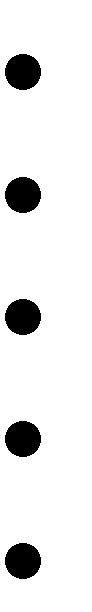 Career goals Communication skillsFinancial need and circumstances Personal circumstancesGrade point averageAn application packet consists of all of the following:A completed Seattle Chapter application form (typed, if possible).An original current official college transcript (in sealed envelope) for each application.Financial aid transcripts from the college, if applicable, for each application.Two original, signed, letters of recommendation for each application.Evidence of acceptance to program if you are either transferring to another college or beginning a post-baccalaureate education at a new university.Only completed applications with all attachments that are received by the deadline will be considered.Submit completed packages to: Attn:  ScholarshipsAFWA Seattle800 5th Ave, Ste 101, PMB 237Seattle, WA  98104-3191Or email to:Scholarship@afwaseattle.orgAFWA Seattle Chapter Scholarship winners will be notified soon after the deadline, with funds to be paid to the schools by September 2021. All funds awarded will be paid for the 2021-2022 fiscal year.All information received by AFWA is held in the strictest of confidence. Scholarships will be awarded without regard to race, national origin, sex, religion, age, handicaps or marital status.Accounting & Financial Women’s Alliance Seattle Chapter2021-2022 Scholarship ApplicationPlease print application form and submit with all accompanying documentation to be received by close of business April 30, 2021 to:Attention: Scholarships 	 AFWA Seattle800 5th Ave, Ste 101 PMB 237Seattle, WA  98104-3191Or email by April 30, 2021 to: scholarship@seattleafwa.orgDATE OF APPLICATION:EXPECTED DATE OF GRADUATION:PERSONAL DATAACADEMIC BACKGROUND (Post-Secondary Schools Attended)EXTRACURRICULAR ACTIVITIES AND HONORSEMPLOYMENT INFORMATIONCAREER GOALS AND OBJECTIVESAttach an essay explaining your career goals and objectives. Please type and do not exceed two pages double-spaced.REFERENCES: TWO REQUIRED. SUBMIT ONE LETTER OF RECOMMENDATION FROM EACH REFERENCEFINANCIAL BACKGROUND (Attach Copy of Community College/College/University Financial Aid Application if available)SUPPORTIf necessary, please attach additional information concerning your financial need for this scholarship.PLEASE READ AND COMPLETE THIS APPLICATION CAREFULLY!ONLY COMPLETED APPLICATIONS WILL BE CONSIDERED.Click here to return to Scholarship pageNameNameE-Mail AddressE-Mail AddressCampus AddressCampus AddressHome AddressHome AddressCity/State/ZipCity/State/ZipCity/State/ZipCity/State/ZipTelephoneFaxTelephoneFaxCommunity College/College/UniversityCommunity College/College/UniversityCommunity College/College/UniversityCommunity College/College/UniversityDates AttendedDates AttendedDates AttendedDates AttendedMajorMajorMajorGrade Point Average - Overall (4.0 Scale)Hours Completed:Semester Hrs.Quarter Hrs.Grade Point Average – Accounting or Finance (4.0 Scale)Community College/College/UniversityCommunity College/College/UniversityCommunity College/College/UniversityCommunity College/College/UniversityDates AttendedDates AttendedDates AttendedDates AttendedMajorMajorMajorGrade Point Average - Overall (4.0 Scale)Hours Completed:Semester Hrs.Quarter Hrs.Grade Point Average - Accounting or Finance (4.0 Scale)Community College/College/UniversityCommunity College/College/UniversityCommunity College/College/UniversityCommunity College/College/UniversityDates AttendedDates AttendedDates AttendedDates AttendedMajorMajorMajorGrade Point Average - Overall (4.0 Scale)Hours Completed:Semester Hrs.Quarter Hrs.Grade Point Average - Accounting or Finance (4.0 Scale)Extracurricular Activities and Offices Held (include academic, professional, etc.)Honors and Awards ReceivedCurrent or Most Recent EmployerCurrent or Most Recent EmployerAddressAddressCity/State/ZipCity/State/ZipTelephone No.Dates of EmploymentJob TitleHours Per WeekJob Description/DutiesJob Description/DutiesNameNameTitleTitleAddressAddressCity/State/ZipCity/State/ZipTelephoneTelephoneYOUR Total IncomePrior Academic Year 9/1/20 – 8/31/21Estimated Academic Year 9/1/21 – 8/31/22ScholarshipsGrantsLoansWagesFamily SupportOther (describe)TOTAL IncomeTOTAL ExpensesPrior Academic Year 9/1/20 – 8/31/21Estimated Academic Year 9/1/21– 8/31/22HousingTuitionBooks/Supplies/feesMealsTransportationOther (describe)TOTAL ExpensesNET INCOMEAre you self-supporting?If yes, do you have dependents? How many?How much is your support for these dependents per year?Are you TOTALLY or PARTIALLY supported by another person?If you are totally or partially supported by another person, what is the total prior year gross income of the person(s) providing your support from the 2020 Federal Tax Return?What is the current year expected gross income of this/these person(s)?